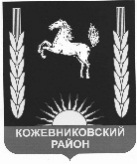 АДМИНИСТРАЦИЯ    кожевниковского   районаПОСТАНОВЛЕНИЕ________________                                                                                                                                         №_______с. Кожевниково   Кожевниковского района   Томской областиИ. А. Бирюкова 838244 (22345)Об актуализации  квалификационных требований для замещения должностей муниципальной службы и должностных инструкций  муниципальных служащих Об актуализации  квалификационных требований для замещения должностей муниципальной службы и должностных инструкций  муниципальных служащих В соответствии с Федеральным законом  от 25.12.2015 № 395-ФЗ «О внесении  изменений в статью 54 Федерального закона «О государственной гражданской службе Российской Федерации» и статьи 9 и 25  Федерального закона «О муниципальной  службе в Российской Федерации», Федеральным законом «О государственной  гражданской службе Российской Федерации» и  Федеральный  закон  «О муниципальной службе в Российской Федерации», законом Томской области от 11.11.2016 № 129-ОЗ «О внесении изменений в Закон Томской области  «О муниципальной службе в Томской области» (далее – Закон № 129-ОЗ)ПОСТАНОВЛЯЮ:Отделу правовой и кадровой работы Администрации Кожевниковского района (Пономаренко М.В.) актуализировать  квалификационные  требования для  замещения должностей муниципальной службы  в муниципальном правовом акте, утвержденном постановлением Администрации Кожевниковского района от 20.06.2013 № 536.Срок: до 01.02.2017г.Отделу правовой  и кадровой работы (Пономаренко М.В.)  совместно с начальниками отделов, управлений Администрации Кожевниковского района  актуализировать должностные  инструкции:            2.1.Провести анализ содержания должностных инструкций муниципальных служащих;Срок: в течение февраля 2017г.            2.2.Включить в должностные инструкции муниципальных служащих квалификационные требования, установленные муниципальным правовым актом, а также сформировать  требования к уровню профессионального образования, специальности, направлению подготовки профессионального  образования,  стажу  муниципальной службы или стажу работы по специальности, направлению подготовки, знаниям и умениям, использую в качестве основы типовые квалификационные требования, установленные Законом №129-ОЗ;Срок: в течение февраля 2017г.2.3. Согласовать и утвердить должностные инструкции муниципальных служащих:2.3.1. Отдел экономического анализа и прогнозирования (Емельянова Т.А.), отдел по управлению муниципальной собственностью (Носикова Е.А.), отдел правовой и кадровой работы (Пономаренко М.В.)   - срок 6-10 марта 2017г.;2.3.2. Управление по социально-экономическому  развитию села (Андреев М.В.), отдел бюджетного учета и отчетности (Лунева Л.В.), отдел муниципального хозяйства (Бочаров В.А.), муниципальный архив (Буценко И.Н.), отдел опеки и попечительства (Осипова Л.А.) – срок 13-17 марта 2017г.;2.3.3. Специалисты:по организации  деятельности и  взаимодействию с сельскими поселениями, по документообороту и контролю за исполнением,  секретарь комиссии по делам несовершеннолетних и защите их прав  (Бирюкова И.А.) – срок 20-24 марта 2017 г.;специалист по ГО и ЧС (Вакурин В.И.)  - срок 20-24 марта 2017 г.;специалист контролер – ревизор, секретарь административной комиссии (Кучер В.В.) – срок 20-24 марта 2017г.;Рекомендовать руководителям (Вильт О.Л., Ткаченко Г.Н., Царева М.А.),   структурных подразделений Администрации Кожевниковского района, имеющим статус юридического лица:3.1.Включить в должностные инструкции муниципальных служащих квалификационные  требования, установленные муниципальным правовым актом, а также сформировать  требования к уровню профессионального образования, специальности, направлению подготовки  профессионального  образования,  стажу  муниципальной службы или стажу работы по специальности, направлению подготовки, знаниям и умениям, использую в качестве   основы  типовые квалификационные требования, установленные Законом №129-ОЗ;Срок: в течение февраля 2017г.3.2. Согласовать и утвердить должностные инструкции муниципальных служащих.Срок: в течение марта 2017г.Отделу правовой и кадровой работы (Пономаренко М.В.) довести до сведения начальников отделов, управлений, структурных подразделений Администрации Кожевниковского района  рекомендуемую форму должностной инструкции.Срок: до 01.02.2017г.Отделу правовой и кадровой работы (Пономаренко М.В.) совместно с руководителями структурных подразделений, начальниками отделов и управлений разместить актуализированные должностные инструкции на официальном сайте муниципального образования Кожевниковский район.Срок: до 30.03.2017г.Рекомендовать Главам сельских поселений провести работу по   актуализации  квалификационных требований для замещения должностей муниципальной службы и должностных инструкций  муниципальных служащих в органе местного самоуправления.Разместить постановление на официальном сайте муниципального образования Кожевниковский район.Настоящее постановление вступает в силу с даты его подписания.Контроль за исполнением  постановления возложить на управляющего делами Администрации Кожевниковского района Бирюкову И.А.В соответствии с Федеральным законом  от 25.12.2015 № 395-ФЗ «О внесении  изменений в статью 54 Федерального закона «О государственной гражданской службе Российской Федерации» и статьи 9 и 25  Федерального закона «О муниципальной  службе в Российской Федерации», Федеральным законом «О государственной  гражданской службе Российской Федерации» и  Федеральный  закон  «О муниципальной службе в Российской Федерации», законом Томской области от 11.11.2016 № 129-ОЗ «О внесении изменений в Закон Томской области  «О муниципальной службе в Томской области» (далее – Закон № 129-ОЗ)ПОСТАНОВЛЯЮ:Отделу правовой и кадровой работы Администрации Кожевниковского района (Пономаренко М.В.) актуализировать  квалификационные  требования для  замещения должностей муниципальной службы  в муниципальном правовом акте, утвержденном постановлением Администрации Кожевниковского района от 20.06.2013 № 536.Срок: до 01.02.2017г.Отделу правовой  и кадровой работы (Пономаренко М.В.)  совместно с начальниками отделов, управлений Администрации Кожевниковского района  актуализировать должностные  инструкции:            2.1.Провести анализ содержания должностных инструкций муниципальных служащих;Срок: в течение февраля 2017г.            2.2.Включить в должностные инструкции муниципальных служащих квалификационные требования, установленные муниципальным правовым актом, а также сформировать  требования к уровню профессионального образования, специальности, направлению подготовки профессионального  образования,  стажу  муниципальной службы или стажу работы по специальности, направлению подготовки, знаниям и умениям, использую в качестве основы типовые квалификационные требования, установленные Законом №129-ОЗ;Срок: в течение февраля 2017г.2.3. Согласовать и утвердить должностные инструкции муниципальных служащих:2.3.1. Отдел экономического анализа и прогнозирования (Емельянова Т.А.), отдел по управлению муниципальной собственностью (Носикова Е.А.), отдел правовой и кадровой работы (Пономаренко М.В.)   - срок 6-10 марта 2017г.;2.3.2. Управление по социально-экономическому  развитию села (Андреев М.В.), отдел бюджетного учета и отчетности (Лунева Л.В.), отдел муниципального хозяйства (Бочаров В.А.), муниципальный архив (Буценко И.Н.), отдел опеки и попечительства (Осипова Л.А.) – срок 13-17 марта 2017г.;2.3.3. Специалисты:по организации  деятельности и  взаимодействию с сельскими поселениями, по документообороту и контролю за исполнением,  секретарь комиссии по делам несовершеннолетних и защите их прав  (Бирюкова И.А.) – срок 20-24 марта 2017 г.;специалист по ГО и ЧС (Вакурин В.И.)  - срок 20-24 марта 2017 г.;специалист контролер – ревизор, секретарь административной комиссии (Кучер В.В.) – срок 20-24 марта 2017г.;Рекомендовать руководителям (Вильт О.Л., Ткаченко Г.Н., Царева М.А.),   структурных подразделений Администрации Кожевниковского района, имеющим статус юридического лица:3.1.Включить в должностные инструкции муниципальных служащих квалификационные  требования, установленные муниципальным правовым актом, а также сформировать  требования к уровню профессионального образования, специальности, направлению подготовки  профессионального  образования,  стажу  муниципальной службы или стажу работы по специальности, направлению подготовки, знаниям и умениям, использую в качестве   основы  типовые квалификационные требования, установленные Законом №129-ОЗ;Срок: в течение февраля 2017г.3.2. Согласовать и утвердить должностные инструкции муниципальных служащих.Срок: в течение марта 2017г.Отделу правовой и кадровой работы (Пономаренко М.В.) довести до сведения начальников отделов, управлений, структурных подразделений Администрации Кожевниковского района  рекомендуемую форму должностной инструкции.Срок: до 01.02.2017г.Отделу правовой и кадровой работы (Пономаренко М.В.) совместно с руководителями структурных подразделений, начальниками отделов и управлений разместить актуализированные должностные инструкции на официальном сайте муниципального образования Кожевниковский район.Срок: до 30.03.2017г.Рекомендовать Главам сельских поселений провести работу по   актуализации  квалификационных требований для замещения должностей муниципальной службы и должностных инструкций  муниципальных служащих в органе местного самоуправления.Разместить постановление на официальном сайте муниципального образования Кожевниковский район.Настоящее постановление вступает в силу с даты его подписания.Контроль за исполнением  постановления возложить на управляющего делами Администрации Кожевниковского района Бирюкову И.А.  Глава Кожевниковского района                                                                     А.М.Емельянов  Глава Кожевниковского района                                                                     А.М.Емельянов